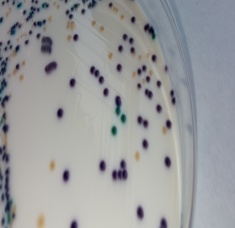 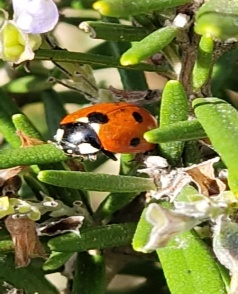 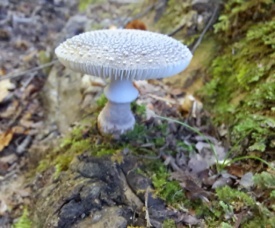 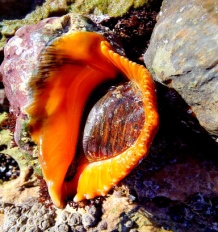 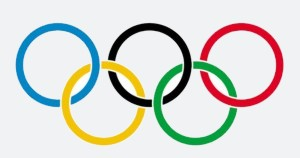 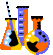 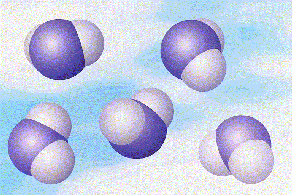 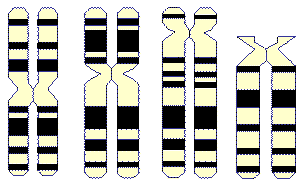 XIX OLIMPIADA DE BIOLOGÍA DE CANTABRIAHOJA DE INSCRIPCIÓN (Curso 2023/24)					Alumnos/asLas fichas de inscripción  se enviarán al correo:e-mail:   mediavillag14@educantabria.esNombre del ProfesorNIFCentro EducativoDireccióne-mailTeléfonos de contactoNombre del alumno/aNIFDireccióne-mailTeléfonos de contactoMóvil:Nombre del alumno/aNIFDireccióne-mailTeléfonos de contactoFijo:                                          Móvil: Nombre del alumno/aNIFDireccióne-mailTeléfonos de contactoFijo:                                             Móvil:Nombre del alumno/aNIFDireccióne-mailTeléfonos de contactoFijo:                                            Móvil: